“NO IFS, ANDS, OR BUTS, GOD IS WITH US…NOW WHAT?”HOLYLAND CATHOLIC PARISHES MISSION SCHEDULESATURDAY, MARCH 7 4:00 p.m.	Fr. John preaches at Mass at St. John  5:15 p.m.	Fr. John preaches at Mass at Holy CrossSUNDAY, MARCH 8 7:45 a.m.	Fr. John preaches at Mass at St. Cloud9:15 a.m.	Fr. John preaches at Mass at St. Mary10:30 a.m.	Fr. John preaches at Mass at Holy CrossALL MISSION SERVICES AT HOLY CROSS IN MT. CALVARYSUNDAY, MARCH 8 7:00 p.m.	ENTHRONEMENT OF BIBLE; COMMISSIONING OF FR. JOHN		INTRODUCTORY TALK:  “Marking a Path on the Journey of Life” 		RITUAL:  Christ, Our Yesterday, Today, and Forever                      PRINCIPAL TALK:  “Coming to Know Who God Really Is!”MONDAY, MARCH 9  10:00 a.m.	Mass: Fr. John presides and preaches                       Talk:  “Faith and Mary:  You May be Surprised”                      Soup Luncheon7:00 p.m.	INTRODUCTORY TALK: “How Much is Enough?”  		RITUAL:  Veneration of the Cross                         PRINCIPAL TALK: “The Suffering and Death of Jesus on the Cross”TUESDAY, MARCH 10  10:00 a.m.	Mass: Fr. John presides and preaches                      Talk: “Good Grief:  What Happens when a Loved One Dies”                     Soup Luncheon 7:00 p.m.	INTRODUCTORY TALK: “The Missionary Oblates”		RITUAL:  Sacrament of Reconciliation (Penance Service)                      PRINCIPAL TALK:  “God Never Stops Loving Us”WEDNESDAY, MARCH 11 10:00 a.m.	Mass: Fr. John presides and preaches                     	Talk: “An Adult Understanding of the Last Things:                                       (Judgment, Heaven, Hell, Purgatory)”                      Soup Luncheon7:00 p.m.	INTRODUCTORY TALK: “Recognizing and Reverencing Christ at Mass” 		RITUAL:  A Renewal of Baptismal Promises                    	PRINCIPAL TALK:  “Dear Lord, Bring us to Life!”After evening service(s): coffee, snacks and social time available.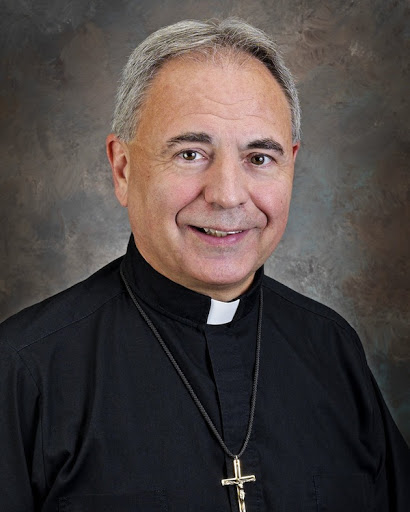 